Supplementary MaterialSolvent, Substituents and pH Effects towards the Spectral Shifts of some highly colored IndicatorsMAMDOUH S. MASOUD, REHAB M. I. ELSAMRA* and SOKAINA S. HEMDANDepartment of Chemistry, Faculty of Science, Alexandria University, Alexandria, EgyptThe Chemical structures and the corresponding abbreviations of the six studied indicators are given below: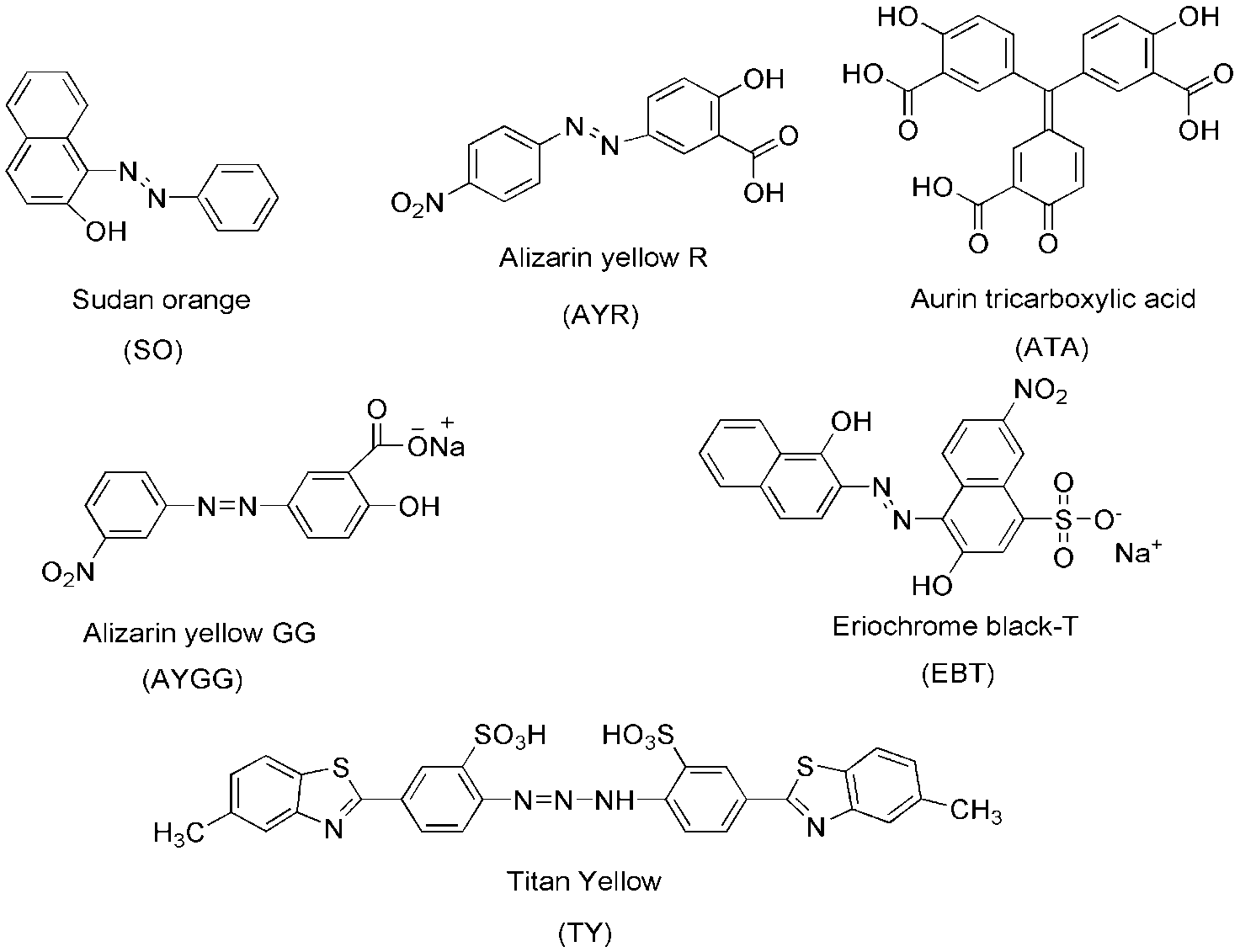 Fig. S-1. Structure of the investigated indicators and their abbreviationsThe pH effect on the absorption spectra:A representative example for the effect of pH on the absorption spectra of AYGG is given below 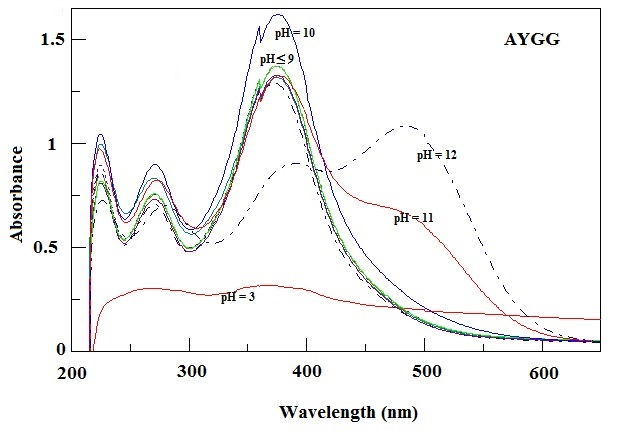 Fig. S-2. Effect of pH on the electronic absorption spectra of 1  10-4 M of AYGG The solvent parameters:TABLE S-I. The Physical parameters for the solvents The regression data for the indicators:TABLE S-II. Regression analysis data for Y1 and Y2 bands for SO indicatorTABLE S-III. Regression analysis data for Y1 and Y2 bands for AYR indicatorTABLE S-IV. Regression analysis data for Y1 and Y2 bands for ATA indicatorTABLE S-V. Regression analysis data for Y1 and Y2 bands for AYGG indicatorTABLE S-VI. Regression analysis data for Y1 and Y2 bands for EBT indicatorTABLE S-VII. Regression analysis data for Y1 and Y2 bands for TY indicatorSolventDioxaneEthanolDMFDMSOAcetoneAcetonitrileH2On1.4221.3611.4271.4781.3591.3441.333D2.224.336.748.920.737.578.5K0.2230.4700.4800.4850.4650.480.491M0.2030.1810.2040.2210.1800.1750.171N0.0310.6650.6660.6580.6480.7120.757E36.051.943.845.042.246.063.1J0.2860.8860.9220.9410.8680.9240.963H0.2540.2210.2570.2830.2200.2120.2060.370.770.690.760.480.310.470.000.830.000.000.080.191.17*0.550.540.871.000.710.751.09Y1Y1Y1Y1Y1Y1Y1Y1Y1Y1Y1Y1Y1Y1Y1ParametersParametersa0a0a1a1a2a2a3a4a4a4MCCMCCPKK314.092314.092-10.037-10.0370.2810.2810.358MM292.304292.30489.08589.0850.5850.5850.132NN312.171312.171-4.339-4.3390.3340.3340.307EE323.149323.149-0.300-0.3000.6210.6210.113K,MK,M297.235297.235-7.851-7.85181.06981.0690.7520.7520.248K,NK,N287.678287.678115.606115.606-49.984-49.9840.6140.6140.386K,EK,E325.008325.0086.1966.196-0.401-0.4010.6570.6570.343M,NM,N296.353296.35377.10277.102-3.104-3.1040.7450.7450.255M,EM,E307.574307.57458.55758.557-0.208-0.2080.8160.8160.184N,EN,E325.651325.6511.8801.880-0.379-0.3790.6400.6400.360K,M,NK,M,N338.248338.248-411.615-411.615297.965297.965162.9540.9250.9250.345K,M,EK,M,E307.498307.498-9.85E-02-9.85E-0258.73258.732-0.2060.8160.8160.529K,N,EK,N,E304.406304.40685.93785.937-33.453-33.453-0.2940.7800.7800.575M,N,EM,N,E307.699307.69958.38158.3815.84E-025.84E-02-0.2110.8160.8160.529Y2Y2Y2Y2Y2Y2Y2Y2Y2Y2Y2Y2Y2Y2Y2K416.508416.508-9.860-9.8600.0090.0090.8440.8440.844M317.234317.234498.397498.3970.7870.7870.0080.0080.008N416.989416.989-8.196-8.1960.0390.0390.6720.6720.672E451.818451.818-0.847-0.8470.4900.4900.0800.0800.080K,M303.480303.48018.85018.850526.797526.7970.8160.8160.0340.0340.034K,N227.867227.867882.599882.599-349.177-349.1770.8960.8960.0110.0110.011K,E444.992444.99252.66652.666-1.199-1.1990.6490.6490.1230.1230.123M,N306.622306.622533.118533.1186.7656.7650.8100.8100.0360.0360.036M,E351.369351.369405.771405.771-0.352-0.3520.8450.8450.0240.0240.024N,E457.490457.49018.88618.886-1.206-1.2060.6090.6090.1530.1530.153K,M,N243.283243.283639.102639.102177.567177.567-250.122-250.122-250.1220.9160.9160.0400.0400.040K,M,E349.573349.57347.24647.246388.287388.287-0.689-0.689-0.6890.9430.9430.0080.0080.008K,N,E269.565269.565741.252741.252-286.940-286.940-0.340-0.340-0.3400.9190.9190.0380.0380.038M,N,E356.298356.298409.369409.36919.37919.379-0.716-0.716-0.7160.9690.9690.0090.0090.009K,M,N,E329.412329.412187.900187.900325.422325.422-58.246-58.246-58.246-0.5970.9740.9740.0510.0510.051Y1Y1Y1Y1Y1Y1Y1Y1Y1Y1Y1Y1Y1Y1Y1ParametersParametersa0a0a1a1a2a2a3a4a4a4MCCMCCPKK278.210278.21052.01252.0120.6400.6400.056MM291.506291.50649.40649.4060.0200.0200.790NN289.814289.81419.23719.2370.5820.5820.078EE294.136294.1360.1440.1440.0370.0370.716K,MK,M249.686249.68658.60258.602133.406133.4060.7740.7740.107K,NK,N242.474242.474221.207221.207-66.036-66.0360.7240.7240.145K,EK,E287.856287.85675.08675.086-0.415-0.4150.8180.8180.078M,NM,N254.429254.429170.495170.49523.74523.7450.7860.7860.099M,EM,E250.198250.198168.840168.8400.3850.3850.1660.1660.761N,EN,E307.157307.15731.27731.277-0.511-0.5110.8150.8150.079K,M,NK,M,N288.769288.769-397.975-397.975415.403415.403183.6350.8250.8250.251K,M,EK,M,E273.621273.62172.22972.22955.62055.620-0.3140.8310.8310.243K,N,EK,N,E294.849294.84948.01048.01011.35811.358-0.4510.8190.8190.259M,N,EM,N,E282.135282.13594.00894.00829.93729.937-0.3490.8540.8540.211K,M,N,EK,M,N,E370.372370.372-802.391-802.391535.333535.333356.551-0.588-0.588-0.5880.9770.9770.225Y2Y2Y2Y2Y2Y2Y2Y2Y2Y2Y2Y2Y2Y2Y2K379.351379.35128.89528.8950.3980.3980.1290.1290.129M415.873415.873-124.617-124.6170.2680.2680.2340.2340.234N384.916384.91612.22212.2220.4710.4710.0890.0890.089E379.131379.1310.2780.2780.2870.2870.2150.2150.215K,M398.304398.30424.08124.081-88.336-88.3360.5220.5220.2290.2290.229K,N424.896424.896-186.579-186.57984.30584.3050.6800.6800.1030.1030.103K,E376.264376.26422.11822.1180.1300.1300.1580.1580.3150.3150.315M,N399.884399.884-72.301-72.30110.19310.1930.5480.5480.2040.2040.204M,E397.919397.919-75.898-75.8980.1850.1850.3540.3540.4170.4170.417N,E382.270382.27010.45310.4537.8807.8800.4840.4840.2660.2660.266K,M,N436.429436.429-368.745-368.745132.843132.843158.411158.411158.4110.7410.7410.2050.2050.205K,M,E397.034397.03423.29823.298-84.520-84.5201.8991.8991.8990.0440.0440.4720.4720.472K,N,E458.156458.156-299.326-299.326133.949133.949-0.271-0.271-0.2710.7600.7600.1840.1840.184M,N,E400.555400.555-73.974-73.97410.36410.364-9.684E-03-9.684E-03-9.684E-030.5480.5480.4380.4380.438K,M,N,E503.883503.883-722.116-722.116248.640248.640308.684308.684308.684-0.4680.9340.9340.1280.1280.128Y1Y1Y1Y1Y1Y1Y1Y1Y1Y1Y1Y1Y1Y1Y1ParametersParametersa0a0a1a1a2a2a3a4a4a4MCCMCCPKK277.052277.05258.07958.0790.7670.7670.022MM307.047307.047-23.663-23.6630.0040.0040.901NN289.746289.74621.93221.9320.7270.7270.031EE290.565290.5650.2510.2510.1070.1070.528K,MK,M263.341263.34161.24761.24764.12764.1270.7970.7970.092K,NK,N256.988256.988153.074153.074-37.076-37.0760.7920.7920.095K,EK,E284.264284.26475.33275.332-0.310-0.3100.8620.8620.051M,NM,N268.593268.593101.924101.92424.62724.6270.7970.7970.091M,EM,E265.345265.34596.91296.9120.3890.3890.1480.1480.787N,EN,E303.739303.73931.64631.646-0.412-0.4120.8730.8730.045K,M,NK,M,N267.393267.39313.90113.90193.36993.36919.0420.7970.7970.288K,M,EK,M,E290.157290.15776.51476.514-23.026-23.026-0.3520.8640.8640.196K,N,EK,N,E306.314306.314-10.043-10.04335.81335.8134.0000.8730.8730.184M,N,EM,N,E298.825298.82518.46318.46331.38331.383-0.3800.8740.8740.182K,M,N,EK,M,N,E333.112333.112-311.794-311.794189.954189.954158.299-0.473-0.473-0.4730.8920.8920.475Y2Y2Y2Y2Y2Y2Y2Y2Y2Y2Y2Y2Y2Y2Y2K395.774395.774-2.715-2.7150.0040.0040.8880.8880.888M381.445381.44568.92968.9290.1020.1020.4860.4860.486N395.625395.625-1.782-1.7820.0120.0120.8120.8120.812E409.108409.108-0.310-0.3100.4450.4450.1020.1020.102K,M380.618380.6181.1351.13570.63970.6390.1020.1020.8060.8060.806K,N364.235364.235146.492146.492-58.378-58.3780.1720.1720.6860.6860.686K,E406.428406.42820.67320.673-0.448-0.4480.6100.6100.1520.1520.152M,N381.167381.16769.84169.8410.1780.1780.1020.1020.8070.8070.807M,E413.732413.732-18.680-18.680-0.333-0.3330.4500.4500.3030.3030.303N,E411.825411.8259.0509.050-0.482-0.4820.6280.6280.1380.1380.138K,M,N359.967359.967213.910213.910-49.164-49.164-85.804-85.804-85.8040.1830.1830.8750.8750.875K,M,E412.932412.93221.04221.042-26.467-26.467-0.483-0.483-0.4830.6200.6200.3490.3490.349K,N,E438.568438.568-105.482-105.48252.57052.570-0.606-0.606-0.6060.6710.6710.2870.2870.287M,N,E416.029416.029-17.003-17.0039.0309.030-0.503-0.503-0.5030.6330.6330.3330.3330.333K,M,N,E461.618461.618-318.611-318.611125.339125.339140.654140.654140.654-0.7050.7260.7260.4730.4730.473Y1Y1Y1Y1Y1Y1Y1Y1Y1Y1Y1Y1Y1Y1Y1ParametersParametersa0a0a1a1a2a2a3a4a4a4MCCMCCPKK262.225262.225-0.893-0.8930.0000.0000.969MM232.235232.235154.026154.0260.4440.4440.149NN262.764262.764-1.600-1.6000.0090.0090.856EE270.978270.978-0.192-0.1920.1490.1490.449K,MK,M227.077227.0777.2277.227164.386164.3860.4700.4700.386K,NK,N207.004207.004260.556260.556-102.042-102.0420.4630.4630.394K,EK,E269.581269.58116.70416.704-0.316-0.3160.2380.2380.665M,NM,N227.773227.773168.598168.5982.8572.8570.4690.4690.387M,EM,E226.827226.827169.662169.6625.0455.0450.4490.4490.409N,EN,E273.380273.3805.7695.769-0.313-0.3130.2100.2100.702K,M,NK,M,N218.124218.124111.824111.82499.78399.783-42.0690.4760.4760.672K,M,EK,M,E229.644229.6448.6898.689156.042156.042-3.3680.4710.4710.676K,N,EK,N,E204.243204.243269.686269.686-106.121-106.1212.3780.4630.4630.685M,N,EM,N,E230.533230.533160.977160.9773.4743.474-3.4740.4710.4710.677K,M,N,EK,M,N,E218.371218.371110.600110.600100.146100.146-41.545-1.780-1.780-1.7800.4760.4760.896Y2Y2Y2Y2Y2Y2Y2Y2Y2Y2Y2Y2Y2Y2Y2K374.040374.040-39.781-39.7810.1590.1590.3760.3760.376M388.693388.693-169.431-169.4310.1040.1040.4810.4810.481N364.214364.214-13.167-13.1670.1150.1150.4570.4570.457E360.080360.080-7.793-7.7930.0050.0050.8830.8830.883K,M427.655427.655-53.400-53.400-249.885-249.8850.3660.3660.4020.4020.402K,N468.745468.745-487.830-487.830175.300175.3000.4140.4140.3430.3430.343K,E367.186367.186-54.827-54.8270.2880.2880.2010.2010.6390.6390.639M,N421.536421.536-276.889-276.889-20.937-20.9370.3530.3530.4190.4190.419M,E429.300429.300-279.617-279.617-0.419-0.4190.1970.1970.6450.6450.645N,E354.093354.093-19.934-19.9340.3010.3010.1560.1560.7130.7130.713K,M,N466.733466.733-456.053-456.053-23.173-23.173162.373162.373162.3730.4150.4150.6080.6080.608K,M,E431.245431.245-260.674-260.674-51.188-51.188-5.367-5.367-5.3670.3670.3670.6670.6670.667K,N,E532.935532.935-705.420-705.420271.109271.109-0.523-0.523-0.5230.4770.4770.5290.5290.529M,N,E424.142424.142-283.381-283.381-20.275-20.275-3.759-3.759-3.7590.3530.3530.6840.6840.684K,M,N,E557.250557.250-930.240-930.240132.215132.215364.024364.024364.024-0.6280.4880.4880.7620.7620.762Y1Y1Y1Y1Y1Y1Y1Y1Y1Y1Y1Y1Y1Y1Y1ParametersParametersa0a0a1a1a2a2a3a4a4a4MCCMCCPKK292.604292.604-24.960-24.9600.2770.2770.283MM277.336277.33622.53622.5360.0080.0080.868NN287.216287.216-9.543-9.5430.2690.2690.291EE293.709293.709-0.253-0.2530.2130.2130.357K,MK,M295.651295.651-25.664-25.664-14.251-14.2510.2800.2800.611K,NK,N296.073296.073-41.386-41.3866.4116.4110.2790.2790.612K,EK,E295.264295.264-18.596-18.596-0.114-0.1140.3030.3030.582M,NM,N293.484293.484-30.201-30.201-10.342-10.3420.2820.2820.609M,EM,E319.778319.778-100.179-100.179-0.396-0.3960.2980.2980.588N,EN,E290.760290.760-7.083-7.083-0.104-0.1040.2880.2880.601K,M,NK,M,N289.698289.69843.87743.877-57.202-57.202-27.9700.2820.2820.850K,M,EK,M,E315.035315.035-14.628-14.628-77.250-77.250-0.2540.3500.3500.793K,N,EK,N,E330.868330.868-156.449-156.44957.82757.827-0.3000.3580.3580.786M,N,EM,N,E313.523313.523-85.523-85.523-5.863-5.863-0.2520.3580.3580.795K,M,N,EK,M,N,E331.456331.456-163.070-163.0704.1684.16860.514-0.301-0.301-0.3010.3580.3580.945Y2Y2Y2Y2Y2Y2Y2Y2Y2Y2Y2Y2Y2Y2Y2K406.647406.647-16.443-16.4430.2540.2540.3080.3080.308M398.778398.7783.7283.7280.0000.0000.9700.9700.970N403.180403.180-6.528-6.5280.2540.2540.3080.3080.308E425.142425.142-0.581-0.5810.7890.7890.0180.0180.018K,M410.305410.305-17.088-17.088-17.440-17.4400.2620.2620.6340.6340.634K,N404.526404.526-6.353-6.353-4.017-4.0170.2540.2540.6440.6440.644K,E428.191428.19112.97512.975-0.778-0.7780.8570.8570.0540.0540.054M,N408.474408.474-25.851-25.851-7.038-7.0380.2710.2710.6220.6220.622M,E441.902441.902-67.092-67.092-0.666-0.6660.8980.8980.0320.0320.032N,E432.249432.2496.0866.086-0.819-0.8190.8770.8770.0430.0430.043K,M,N387.182387.182181.010181.010-109.178-109.178-80.219-80.219-80.2190.3190.3190.8200.8200.820K,M,E447.011447.01114.89914.899-73.530-73.530-0.900-0.900-0.9000.9860.9860.0210.0210.021K,N,E458.665458.665-109.310-109.31050.69850.698-0.911-0.911-0.9110.9510.9510.0720.0720.072M,N,E448.921448.921-66.859-66.8596.0596.059-0.903-0.903-0.9030.9850.9850.0220.0220.022K,M,N,E444.832444.83231.44931.449-80.942-80.942-6.781-6.781-6.781-0.8950.9860.9860.1740.1740.174Y1Y1Y1Y1Y1Y1Y1Y1Y1Y1Y1Y1Y1Y1Y1ParametersParametersa0a0a1a1a2a2a3a3a4a4MCCMCCPKK441.698441.698-249.581-249.5810.4230.4230.235MM315.416315.41632.54832.5480.0540.0540.708NN352.286352.286-44.369-44.3690.4020.4020.251EE322.126322.126-1.052-1.0520.0010.0010.964K,MK,M437.571437.571-256.181-256.18138.44238.4420.4970.4970.503K,NK,N416.697416.697-160.021-160.021-26.165-26.1650.5080.5080.492K,EK,E457.720457.720-293.802-293.8020.1050.1050.4890.4890.511M,NM,N385.178385.178-73.920-73.920-71.621-71.6210.5270.5270.473M,EM,E307.423307.42353.03353.0338.2098.2090.0810.0810.919N,EN,E374.626374.626-108.172-108.1720.4360.4360.9460.9460.054K,M,NK,M,N-1108.976-1108.9767002.6227002.622-3050.621-3050.621-1965.685-1965.6850.9200.9200.356K,M,EK,M,E491.609491.609-458.300-458.300151.594151.5940.4350.4350.9930.9930.109K,N,EK,N,E415.892415.892-105.074-105.074-93.282-93.2820.4160.4160.9910.9910.120M,N,EM,N,E393.261393.261-44.800-44.800-120.976-120.9760.4110.4110.9910.9910.123Y2Y2Y2Y2Y2Y2Y2Y2Y2Y2Y2Y2Y2Y2Y2K280.821280.821266.019266.0190.0940.0940.5550.5550.555M355.899355.899278.413278.4130.5580.5580.0880.0880.088N437.009437.009-41.882-41.8820.0580.0580.6450.6450.645E403.565403.5659.7989.7980.0110.0110.8410.8410.841K,M280.611280.611161.641161.641266.772266.7720.5910.5910.2610.2610.261K,N125.796125.796811.188811.188-155.246-155.2460.5020.5020.3510.3510.351K,E266.602266.602303.183303.183-7.385-7.3850.0980.0980.8560.8560.856M,N311.567311.567338.076338.07648.33848.3380.6100.6100.2440.2440.244M,E303.972303.972399.963399.9630.5970.5970.8700.8700.0470.0470.047N,E483.512483.512-168.709-168.7090.8290.8290.3310.3310.5480.5480.548K,M,N670.455670.455-1444.981-1444.981864.913864.913390.868390.8680.6790.6790.4410.4410.441K,M,E465.715465.715-415.608-415.608504.412504.4120.9620.9620.9750.9750.0380.0380.038K,N,E153.963153.963873.589873.589-306.078-306.0780.9290.9290.8410.8410.2290.2290.229M,N,E355.892355.892358.552358.552-87.805-87.8050.9250.9250.9470.9470.0790.0790.079K,M,N,E670.285670.285-1269.805-1269.805821.065821.065216.230216.2300.9050.9051.0001.0000.0110.0110.011